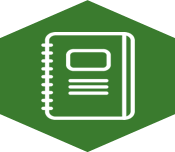 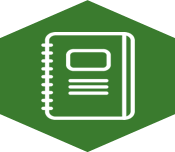 Imagine you are speaking to an administrator about the importance of intensive intervention in reading. Answer the following questions:What are the 3 takeaways you have learned that you would emphasize?How would you summarize these 3 important points for the administrator?Use the space below to jot down your thoughts. Then, post your response online. ___________________________________________________________________________________________________________________________________________________________________________________________________________________________________________________________________________________________________________________________________________________________________________________________________________________________________________________________________________________________________________________________________________________________________________________________________________________________________________________________________________________________________________________________________________________________________________________________________________________________________________________________________________________________________________________________________________________________________________________________________________________________________________________________________________________________________________________________________________________________________________________________________________________________________________________________________________________________________________________________________________________________________________________________________________________________________________